„Śmiecioludek” - inspiracje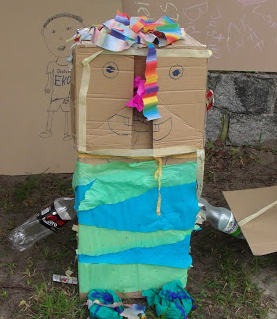 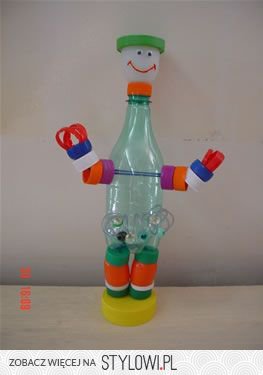 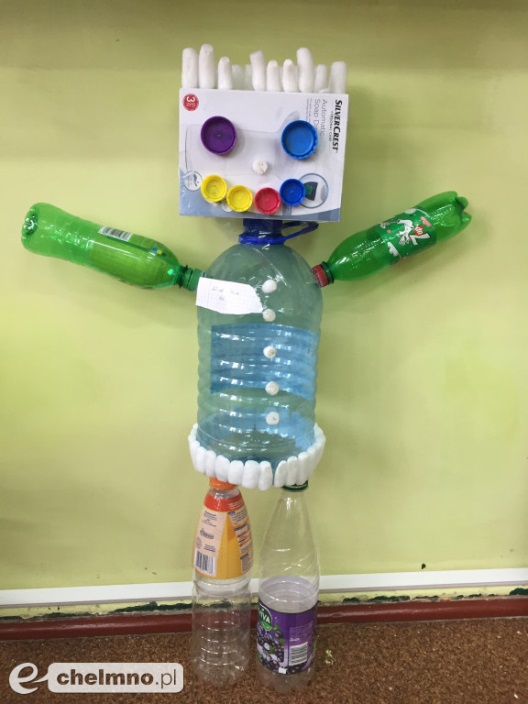 